Муниципальное дошкольное образовательное учреждение «Детский сад № 157»Консультация для родителей«Правила просмотра телевизионных передач и кинофильмов»Подготовила учитель-дефектолог: Е.А. ИвановаПравила просмотрателевизионных передач и кинофильмов1. Садитесь на таком расстоянии от экрана (поближе, подальше),чтобы это было удобно при вашем состоянии зрения.2. Не наклоняйте голову вперед, смотря в таком положении наэкран. Держите голову прямо, опирая ее на позвоночник.3. Почаще моргайте и глубоко дышите. В напряженныемоменты действия на экране многие задерживают дыхание, чтонельзя допускать.4. Пусть глаза перемещаются по всему экрану, вместо  того, чтобыуставиться на какую-нибудь отдельную его часть.5. Во время рекламы, перерывов давайте отдых своим глазам– закройте их, поморгайте.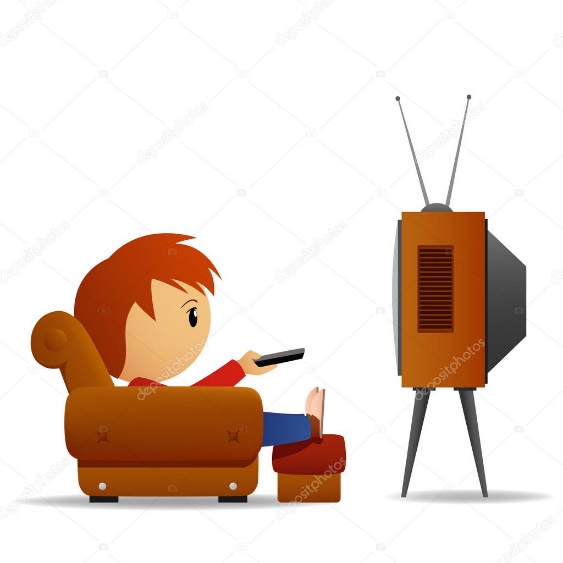 6. Садитесь всегда по центру экрана, а не сбоку.7. Соблюдайте время просмотра телепередач.